СодержаниеВведение	3Теоретические аспекты функционирования и развития МВС	5Основные элементы валютной системы	5Эволюция мировой валютной системы	11Тенденции и противоречия развития МВС	19 Анализ современного состояния МВС	19 Влияние валютных кризисов на МВС	23 Перспективы развития МВС в современных условиях	29Заключение	32Список использованной литературы	34ВВЕДЕНИЕОдной из наиболее динамичных форм международных экономических отношений являются международные валютные отношения, которые возникают при использовании денег в мирохозяйственных связях и представляют собой особый вид экономических отношений. В подавляющем большинстве случаев взаимный обмен результатами хозяйственной деятельности и связанные с этим международные расчеты осуществляются в денежной форме. Мировая валютная система имеет ключевое значение в мирохозяйственных связях. Мировая валютная система - это совокупность кредитно-денежных отношений, сложившихся на основе интернационализации хозяйственной жизни, международного разделения труда и мирового рынка. Международные валютные отношения возникают тогда, когда деньги начинают функционировать в международном обороте. Формы мировых денег с течением времени менялись, изменялись и условия международных расчетов. Одновременно возрастала значимость системы мирового денежного обращения и повышалась степень ее относительной самостоятельности. Вслед за этим наступает период, когда валютная система в определенных пределах соответствует условиям и потребностям экономики. Это ведет к относительно эффективному использованию этой системы. Однако эта относительная стабильность не исключает возникновения локальных кризисов всей системы.Валюта - это общее название денежной единицы разных стран, обязательной для приема в уплату за товары и услуги, покупаемые на территории данной страны. В каждой стране существует своя денежная единица - рубль, доллар и другие, которая устанавливается законом. Деньги, используемые в международных экономических отношениях, становятся валютой.В настоящее время большинство государств мира используют собственную национальную валюту. Однако необходимость осуществления внешнеэкономических связей создает определенные сложности, если данная страна производит свои расчеты на своей территории только в национальной валюте.Актуальность рассматриваемой темы обусловлена тем, что валютная система постоянно претерпевает эволюционные изменения. Современное состояние мировой валютной системы, обусловленное экономическими, политическими и социальными процессами, постоянно изменяется. Валютная система страны отражает уровень развития экономики, степень развития внешнеэкономических отношений и должна способствовать выполнению социальных задач общества, поэтому становление высокоэффективной международной экономики невозможно без развитого финансового рынка, составной частью которого является валютный рынок.Цель курсовой работы - оценить состояние и выявить перспективы развития мировой валютной системы.Для достижения поставленной цели необходимо решить следующие задачи:изучить сущность мировой валютной системы;изучить теоретические основы валютной системы современного мирового хозяйства;проанализировать противоречия и перспективы развития мировой валютной системы в современных условиях.Объектом курсовой работы является валютная система современного мирового хозяйства.Предметом курсовой работы является влияние глобального финансового кризиса на мировую валютную систему.Структура курсовой работы обусловлена поставленными в исследовании задачами. В курсовой работе представлены введение, 2 главы и заключение. Первая глава посвящена изучению сущности мировой валютной системы и её теоретическому анализу. Во второй главе работы автор анализирует тенденции развития мировой валютной системы в современных условиях.1. Теоретические аспекты функционирования и развития МВС1.1 Основные элементы валютной системыВалютная система является формой организации и регулирования валютных отношений. Валютные отношения представляют собой общественные отношения, связанные с функционированием валюты при осуществлении внешней торговли, оказании экономического и технического содействия, предоставлении и получении за границей кредитов и займов, совершении сделок по покупке или продаже валюты и т. д. [9, с. 255]. Основными формами валютной системы являются мировая, региональная и национальная (табл. 1).Таблица 1. Сравнительная характеристика форм валютной системыМировая валютная система (МВС) является исторически сложившейся формой организации международных денежных отношений, закреплённой межгосударственными договорённостями. МВС представляет собой совокупность способов, инструментов и межгосударственных органов, с помощью которых осуществляется платежно-расчетный оборот в рамках мирового хозяйства [8, с. 5].Выделяют следующие основные элементы МВС:мировой денежный товар и международная ликвидность;валютный курс;валютные рынки;международные валютно-финансовые организации; межгосударственные договорённости; формы международных расчётов; платёжный баланс страны.Международной ликвидностью называется способность одной страны или группы стран обеспечить свои краткосрочные внешние обязательства приемлемыми платёжными средствами, т. е. эквивалентом вывезенного из неё богатства [2, с. 271].Структура международной ликвидности включает в себя следующие компоненты: официальные валютные резервы стран; официальные золотые резервы;резервную позицию в МВФ (право страны-члена автоматически получить безусловный кредит в иностранной валюте в пределах 25% от её квоты в МВФ); счета в Евро, СДР и ЭКЮ.Международная ликвидность выполняет три функции: средство образования ликвидных резервов; средство международных платежей; средство валютной интервенции.Основную часть мировой валютной ликвидности составляют официальные золотовалютные резервы, т. е. запасы золота и иностранной валюты центрального банка и финансовых органов страны.Валютный курс формируется на валютных рынках. Они локализованы в различных регионах мира, как правило, в центрах международной торговли. Режим валютного курса является одним из самых важных элементов мировой валютной системы.Основным понятием, созданным для объяснения валютных курсов, является паритет покупательной способности, т.е. ППС, для формулировки которого обычно привлекают так называемый закон одной цены. Он гласит: «Цена товара в одной стране должна быть равна цене товара в другой стране; а поскольку эти цены выражаются в разных валютах, то соотношение цен и определяет курс обмена одной валюты на другую».Паритет покупательной способности - это соотношение между двумя или несколькими валютами, устанавливаемое по их покупательной способности применительно к определённому набору товаров и услуг [9, с. 266].Множество валютных курсов можно классифицировать по различным признакам. Наиболее важными понятиями, используемыми на валютном рынке, являются: реальный валютный курс, который можно определить как отношение цен товаров двух стран, взятых в соответствующей валюте; номинальный курс, показывающий обменный курс валют, действующий в настоящий момент времени на валютном рынке страны. Также выделяют плавающий, фиксированный и смешанный валютные курсы.Плавающий валютный курс - это колеблющийся курс валюты, который устанавливается с учётом динамики курсов отдельных валют или набора валют (валютной корзины).Фиксированный валютный курс - официально установленное соотношение между национальными валютами, основанное на определяемых в законодательном порядке валютных паритетах при строгом ограничении колебаний.Как любая цена, валютный курс отклоняется от стоимостной основы - покупательной способности валют - под влиянием спроса и предложения. Соотношение такого спроса и предложения зависит от многих факторов, которые отражают связь валютного курса с другими экономическими категориями - стоимостью, ценой, деньгами, процентом, платежным балансом и др. [12, с. 269].Различают конъюнктурные (краткосрочные) и структурные (долгосрочные) факторы.К структурным факторам относятся:конкурентоспособность товаров страны на мировом рынке и её изменение; состояние платёжного баланса страны;покупательная способность денежных единиц и темпы инфляции;разница процентных ставок в различных валютных курсах;степень открытости экономики.Конъюнктурные факторы связаны с колебаниями деловой активности в стране, политической обстановкой, слухами и прогнозами. К ним относятся:деятельность валютных рынков;спекулятивные валютные операции;кризисы, войны, стихийные бедствия;прогнозы;цикличность деловой активности в стране.Мировой валютный (форексный) рынок включает отдельные рынки, локализованные в различных регионах мира, центрах международной торговли и валютно-финансовых операций. На валютном рынке осуществляется широкий круг операций, связанных с внешнеторговыми расчетами, миграцией капитала, туризмом, а также со страхованием валютных рисков и проведением интервенционных мероприятий.С одной стороны, валютный рынок - это особый институциональный механизм, опосредующий отношения по купле- продаже иностранной валюты между банками, брокерами и другими финансовыми институтами. С другой стороны, валютный рынок обслуживает отношения между банками и клиентами (как корпоративными, так правительственными и индивидуальными). Таким образом, участниками валютного рынка являются коммерческие и центральные банки, правительственные единицы, брокерские организации, финансовые институты, промышленно-торговые фирмы и физические лица, оперирующие с валютой [8, с. 8].Основным	наднациональным валютно-финансовым институтом, обеспечивающим стабильность международной валютной системы, является Международный валютный фонд (МВФ). В его задачу входит противодействие валютным ограничениям, создание многонациональной системы платежей по валютным операциям ит. д.Кроме того, к международным валютно-финансовым организациям относится ряд международных институтов, инвестиционно-кредитная деятельность которых носит одновременно и валютный характер. Среди них можно назвать: Международный банк реконструкции и развития (МБРР), Банк международных расчетов в Базеле (БМР), Европейский инвестиционный банк, Международную ассоциацию развития, Международный фонд сельскохозяйственного развития и др. В связи с образованием Европейской валютной системы (ЕВС) в последние годы усилилась роль Европейской системы центральных банков (ЕСЦБ).Межгосударственные договорённости в сфере валютных отношений позволяют эффективнее осуществлять международную торговлю товарами и услугами и иностранные инвестиции, упорядочивать расчёты, достигать единообразия в толковании правил по проведению платежей и снижать трансакционные издержки [2, с. 55]. К числу важнейших договорённостей относятся Унифицированные правила по документарному аккредитиву и Унифицированные правила по документарному инкассо, Единообразный вексельный закон и Единообразный закон о чеках, соглашение «О банковских гарантиях», «Устав ЧИПC» и др.Международные расчёты представляют собой организацию и регулирование платежей по денежным требованиям и обязательствам, возникающим на основе экономических, политических, культурных, научно- технических отношений между резидентами и нерезидентами [12, с. 401].Международные расчёты выступают как повседневная деятельность банков, производящих расчёты с зарубежными странами на основе выработанных международным сообществом и принятых в большинстве стран мира условий, норм и порядка осуществления расчётов.В зависимости от условий внешнеторговых контрактов, степени конвертируемости и позиций национальной и иностранной валюты применяются различные формы международных расчётов.Мировая практика выработала такие формы и методы, как инкассо, аккредитив, банковский перевод, авансовые расчёты, расчёты по открытому счёту, а также расчёты в виде векселей и чеков.Следует ожидать, что по мере внедрения научно-технических достижений в практику международных расчётов возрастёт роль электронных средств.Платёжный баланс страны как элемент МВС представляет собой сопоставление платежей, поступивших в страну и уплаченных ею за определённый период времени - чаще за год или за один два и три квартала.В настоящее время платёжные балансы в большинстве стран мира составляются в соответствии с рекомендациями, разработанными специалистами МВФ, которые выпускаются в виде издания «Balance of Payments Manual» или «Рекомендации по составлению платёжного баланса» [14, с. 27].1.2 Эволюция мировой валютной системыВ своём развитии мировая валютная система прошла пять последовательных этапа, которые характеризуются существованием пяти международных валютных систем.Парижская валютная система: «золотой стандарт». Первая мировая валютная система стихийно сформировалась в XIX в. в форме золотомонетного стандарта. Юридически она была оформлена межгосударственным соглашением на Парижской конференции в 1867 г., которое признало золото единственной формой мировых денег. Парижская валютная система базировалась на следующих структурных принципах:её основой являлся золотомонетный стандарт;в соответствии с золотым содержанием валют устанавливались их золотые паритеты;режим свободно плавающих курсов валют складывался с учетом рыночного спроса и предложения, но в пределах «золотых точек» (золотые точки - предельно допустимые отклонения валютных курсов от золотого паритета, означающие содержание золота в валюте).Считалось, что в стране принят золотой стандарт, если она выполняет следующие условия:устанавливает определенное золотое содержание своей денежной единицы;поддерживает жёсткое соотношение между своими запасами золота и внутренним предложением денег;не препятствует свободному экспорту и импорту золота.Система золотого стандарта имела следующие преимущества:стабильные валютные курсы способствовали снижению неопределенности и риска и тем самым стимулировали рост международной торговли;золотой стандарт автоматически выравнивал дефициты и активы платежных балансов.Золотой стандарт обладал также и недостатками. Главный недостаток состоял в том, что страны, в которых действовал золотой стандарт, должны были примириться с внутриэкономическими процессами приспособления, принимающими такие неприятные формы, как безработица и сокращение доходов с одной стороны и инфляция - с другой. Соглашаясь на золотой стандарт, страны должны быть готовы подвергнуть свою экономику процессам макроэкономической перестройки. Также золотой стандарт мог функционировать только до тех пор, пока один из участников не исчерпает свои золотые запасы.Генуэзская валютная система. После валютного хаоса, возникшего в результате первой мировой войны, был установлен золотодевизный стандарт, основанный на золоте и ведущих валютах, конвертируемых в золото. Платёжные средства в иностранной валюте, предназначенные для международных расчетов, стали называться девизами. Вторая мировая валютная система была юридически оформлена межгосударственным соглашением, достигнутом на Генуэзской международной экономической конференции в 1922 г. [9, с. 253]. Ее основой явились золото и девизы - иностранные валюты. После первой мировой войны валютно-финансовый центр сместился из Западной Европы в США. Это было обусловлено тем фактом, что значительно возрос валютно-экономический потенциал США и увеличился экспорт капитала. США стал ведущим торговым партнером большинства стран, а Нью-Йорк превратился в мировой финансовый центр. В 1924 г. произошло перераспределение официальных золотых резервов: 46% золотых запасов капиталистических стран сосредоточились в США. США развернули борьбу за гегемонию доллара, однако статус резервной валюты он получил лишь после второй мировой войны. Достигнутая валютная стабилизация была взорвана мировым кризисом 30-х годов: страны начали последовательно отказываться от «золотого стандарта». Первыми вышли из системы «золотого стандарта» аграрные и колониальные страны (1929 - 1930 гг.), в 1931 г. - Германия, Австрия и Великобритания, в апреле 1933 г. - США (взяв при этом на себя обязательство обменивать доллары на золото по цене 35 дол. за тройскую унцию для иностранных центральных банков с целью укрепления международных позиций доллара), в 1936 г. - Франция. Многие страны ввели валютные ограничения и валютный контроль [8, с. 10].В результате кризиса Генуэзская валютная система утратила относительную эластичность и стабильность. Мировая валютная система была расчленена на валютные блоки - группировки стран, зависимых в экономическом, валютном и финансовом отношениях от возглавляющей блок державы.Основные валютными блоками являлись стерлинговый (с 1931 г.) и долларовый (с 1933 г.). В состав стерлингового вошли страны Британского содружества наций, а также Гонконг и некоторые государства, экономически тесно связанные с Великобританией - Египет, Ирак и т. д. В долларовый блок вошли США, Канада, многие страны Центральной и Южной Америки, где господствовал американский капитал. В период второй мировой войны валютные ограничения ввели как воюющие, так и нейтральные страны.Бреттон-Вудская система. Разработка проекта новой валютной системы началась еще в апреле 1942 г., так как страны опасались потрясений, подобных валютному кризису после первой мировой войны в 30-х годах.На валютно-финансовой конференции ООН в Бреттон-Вудсе (США) в 1944 г. были установлены правила организации мировой торговли, валютных, кредитных и финансовых отношений и оформлена третья мировая валютная система. Принятыми на конференции соглашениями (устав МВФ) вводился золотодевизный стандарт, основанный на золоте и двух резервных валютах - долларе США и фунте стерлингов.Бреттон-Вудское соглашение предусматривало четыре формы использования золота как основы мировой валютной системы:сохранены золотые паритеты валют и введена их фиксация в МВФ;золото продолжало использоваться как международное платежное и резервное средство;опираясь на свой возросший валютно-экономический потенциал и золотой запас, США приравнял доллар к золоту, чтобы закрепить за ним статус главной резервной валюты;с этой целью казначейство США продолжало разменивать доллар на золото иностранным центральным банкам по официальной цене, установленной в 1934 г., исходя из золотого содержания своей валюты.Курсовое соотношение валют и их конвертируемость стали осуществляться на основе фиксированных валютных паритетов, выраженных в долларах. Девальвация свыше 10% допускалась лишь с разрешения фонда.Впервые в истории созданы международные валютно-кредитные организации - Международный валютный фонд (МВФ) и Международный банк реконструкции и развития (МБРР). МВФ предоставляет кредиты в иностранной валюте для покрытия дефицита платежных балансов в целях поддержки нестабильных валют, обеспечивает валютное сотрудничество стран. Под влиянием США в рамках Бреттон-Вудской системы утвердился долларовый стандарт. Доллар - единственная валюта, конвертируемая в золото, - стал базой валютных паритетов, преобладающим средством международных расчетов, валютой интервенции и резервных активов. Такое положение доллара обусловило экономическое превосходство США и ослабило их конкурентов. Опорой долларовой гегемонии служил также «долларовый голод» - острая нехватка долларов, вызываемая дефицитом платежного баланса, особенно по расчетам с США, и недостатком золотовалютных резервов.Экономический, энергетический, сырьевой кризисы 60-х дестабилизировали Бреттон-Вудскую систему, изменение соотношения сил на мировой арене подорвало ее структурные принципы.С конца 60-ых годов постепенно ослабло валютно-финансовое, экономическое и технологическое и превосходство США над конкурентами. Западная Европа и Япония, укрепив свой валютно-экономический потенциал, стали теснить американского партнера.Поскольку США использовали доллар для покрытия дефицита платежного баланса, это привело к огромному увеличению краткосрочной внешней задолженности в виде долларовых накоплений иностранных банков.Кризис Бреттон-Вудской системы достиг кульминации весной и летом 1971 г., когда в его эпицентре оказалась главная резервная валюта. Кризис доллара совпал с длительной депрессией в США после экономического кризиса 1969 - 1970 гг. Кризис американской валюты выразился в массовой продаже ее за золото и устойчивые валюты и в падении курса.Поиски выхода из кризиса завершились компромиссным Вашингтонским соглашением «группы десяти» 18 декабря 1971 г. Была достигнута договоренность по следующим пунктам:девальвация доллара на 7,89% и повышение официальной цены доллара на 8,57% до 38 дол. за унцию;ревальвация ряда валют;расширение пределов колебания валютных курсов с ±1% до ±2,25% от их партеров и установление центральных курсов вместо валютных паритетов;отмена 10%-й таможенной пошлины в США.Вашингтонское соглашение временно сгладило противоречия, но не уничтожило их. В феврале - марте 1973 г. валютный кризис вновь обрушился на доллар, и цена за унцию упала до 42,22%. Кризис Бреттон-Вудской валютной системы породил обилие проектов валютной реформы.Ямайская валютная система. Соглашение стран - членов МВФ в Кингстоне (январь 1976 г.) оформило следующие принципы четвертой валютной системы:введен стандарт СДР вместо золотодевизного стандарта;юридически завершена демонетаризация золота: отменены его официальная цена, золотые паритеты, прекращен размен долларов на золото;странам предоставлено право выбора любого режима валютного курса, призванного усилить межгосударственное валютное регулирование.Итоги функционирования СДР свидетельствуют о том, что они оказались далеки от мировых денег. Более того, возникли проблемы эмиссии и распределения, обеспечения, метода определения курса и сферы использования СДР. Вопреки замыслу СДР не стали эталоном стоимости, главным международным резервным и платежным средством.Введение плавающих вместо фиксированных валютных курсов в большинстве стран в марте 1973 г. не обеспечило их стабильности, несмотря на огромные затраты на валютную интервенцию. Этот режим оказался неспособным обеспечить выравнивание платежных балансов, покончить с внезапными перемещениями «горячих денег», с валютной спекуляцией.Ямайская валютная реформа не обеспечила валютной стабилизации. Кредитные возможности МВФ, несмотря на увеличение кредитов, остались скромными по сравнению с огромными международными финансовыми потоками и дефицитом платежных балансов.В ответ на нестабильность Ямайской валютной системы страны ЕЭС создали собственную международную валютную систему в целях стимулирования процесса экономической интеграции. 13 марта 1979 года была создана Европейская валютная система (ЕВС). ЕВС базируется на ЭКЮ - европейской валютной единицы. Условная стоимость ЭКЮ определяется по методу валютной корзины, включающей валюты всех 12 стран ЕС. Европейская комиссия каждый день рассчитывает стоимость ЭКЮ в различных валютах стран-членов ЕС на основе обменных курсов. Пересмотр состава валютной корзины проводится один раз в 5 лет, а также по требованию страны, курс валюты к ЭКЮ, которой изменился больше, чем на 25%. В сентябре 1993 года в соответствии с Маастрихтским договором «абсолютный вес» валют в ЭКЮ заморожен, однако относительный вес колеблется в зависимости от рыночного курса.Основными целями ЕВС были: создание зоны стабильных валютных курсов в Европе, отсутствие которой затрудняло сотрудничество стран-членов Европейского сообщества в области выполнения общих программ и во взаимных торговых отношениях; сближение экономических и финансовых политик стран-участниц. Основные принципы построения ЕВС:страны-участницы ЕВС зафиксировали курсы своих валют по отношению к центральному курсу ЭКЮ;на основе центрального курса к ЭКЮ были рассчитаны все основные паритеты между курсами валют стран-участниц;страны-участницы ЕВС обязались поддерживать фиксированный курс валют с помощью интервенций (в начале создания системы курс валют не мог отклоняться более чем на +/- 2,25% от паритетного).В рамках ЕВС европейская валютная единица выполняла ряд функций: счетной единицы, так как с помощью ЭКЮ определялись взаимные паритеты валют Сообщества; платежного инструмента, так как ЭКЮ позволяла центральным банкам определять и оплачивать взаимные долги, выраженные в ЭКЮ; инструмента резервирования, так как каждый центральный банк вносил 20% своих авуаров золотом и долларами в Европейский фонд валютной кооперации, который, в свою очередь, снабжал банк суммой в ЭКЮ, соответствующей внесенным авуарам.Благодаря введению фиксированных курсов валют на территории Западной Европы появился так называемый «феномен валютной змеи». «Валютная змея», или «змея в тоннеле», - кривая, описывающая совместные колебания курсов валют стран Европейского сообщества относительно курсов других валют, которые не входят в данную валютную группировку.Роль МВФ по отношению к ЕВС выполнял Европейский фонд валютного сотрудничества. Долларовые накопления образовывали кредитный фонд ЕВС. Его объем для краткосрочного кредитования составлял 14 млрд. ЭКЮ, а для среднесрочного кредитования - 11 млрд. ЭКЮ.Несмотря на имеющиеся в функционировании ЕВС противоречия, она выполнила поставленную перед ней задачу. До 1992 г. в ЕВС наблюдалась стабильность обменных курсов. За 5 лет (1987- 1992 гг.) центральные курсы основных валют не изменились, тогда, как в это же время доллар успел потерять и снова набрать 30% своей стоимости по отношению к французскому франку и немецкой марке. К началу 90-х годов предполагалось перейти от зоны стабильности в Европе к более высокому уровню интеграции. Эти настроения получили свое выражение в тексте Маастрихтского договора, который предусматривал переход к Валютно-экономическому союзу к 1999 г.В качестве реальных резервных активов ЕВС использовали золото. Во- первых, эмиссия ЭКЮ частично обеспечивалась золотом. Во-вторых, с этой целью был создан совместный золотой фонд за счет объединения 20% официальных золотых резервов стран ЕВС и Европейского фонда валютного сотрудничества.Изучив пять валютных систем, которые формировались по мере развития международно-финансовых и экономических отношений, можно сделать вывод, что развитие мировых валютных систем и смена одна другой - это не стихийный процесс, а вполне естественный и закономерный. Новая система меняет старую, потому что она более совершенна, и с помощью нее легче осуществлять валютно-финансовые операции, товарно-денежные обороты и т.д.2. Тенденции и противоречия развития МВС2.1 Анализ современного состояния МВСНестабильность валютной системы способствует перераспределению кризисных явлений из одних национальных экономик в другие. В современных условиях финансово-экономической турбулентности тема трансформации мировой валютной системы становится особенно актуальной. Современная международная валютная система была создана в 1976 г. и действует по сей день. Основным принципом функционирования ямайской валютной системы был провозглашен переход на плавающие обменные курсы, а также декларировался многовалютный стандарт. При этом многие страны, объявившие о свободной конвертации национальных валют, на деле до сих пор осуществляют валютные интервенции с целью поддержания курса национальной валюты, то есть фактически осуществляют управляемое плавание. Одним из наиболее ярких примеров такого подхода к валютному регулированию являлась политика Банка России, осуществляемая вплоть до конца 2014 г.Ямайская валютная система предполагала полицентричность. Основным средством международных расчетов в этой системе должны были стать наиболее твердые свободно конвертируемые валюты, и резервное платёжное средство МВФ - SDR. По действующим в МВФ правилам, доля каждой валюты в SDR определяется экономическим потенциалом страны и ролью на мировом рынке. Структура SDR обычно подлежит пересмотру каждые пять лет (табл. 2). На сегодняшний день котировки SDR эквивалентны стоимости корзины четырех валют: японская йена, доллар США, фунт стерлингов и евро.В ноябре 2015 г. Исполнительный совет МВФ завершил периодический пятилетний пересмотр корзины валют, составляющих специальные права заимствования. Основное внимание в ходе пересмотра было сосредоточено на оценке роли китайской валюты в международных платежах и расчетах. Было признано, что юань удовлетворяет выработанным МВФ критериям для включения китайской валюты в корзину SDR. Совет постановил, что с 1 октября 2016 года юань будет включаться в корзину SDR в качестве пятой валюты.Таблица 2. Вес валют в корзине СДР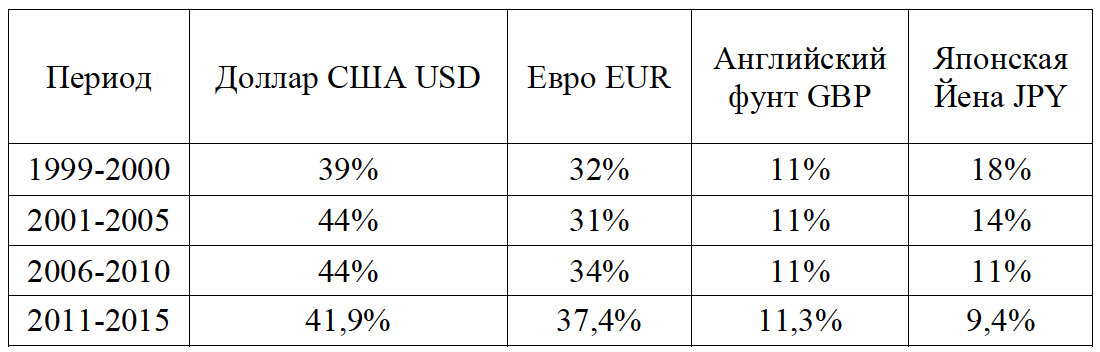 Введение новой корзины SDR с 1 октября 2016 года даст МВФ, его государствам-членам и другим пользователям SDR достаточный подготовительный период для адаптации к грядущим изменениям. В настоящее время МВФ насчитывает 188 стран-членов. Каждая страна имеет квоту, выраженную в SDR. Квота определяет сумму подписки на капитал, возможности использования ресурсов фонда и сумму SDR, получаемых государством-членом при их очередном распределении.На сегодняшний день наибольшая доля в МВФ принадлежит США -17,08%. Это позволяет США при желании блокировать любое решение. По регламенту за принятие какого-либо решения в рамках МВФ должно быть подано не менее 85 % голосов, а для блокировки достаточно 15%. Соответственно, у США наибольший объем SDR - около 42,1 млрд. (примерно 65 млрд. долларов). США, Япония и Западная Европа в целом контролируют более 50% квот, и фактически определяют всю политику фонда. В 2010 г. Совет управляющих МВФ запланировал увеличение квот России, Бразилии, Индии и Китая. Большинство стран ратифицировали это решение Фонда. Однако на конец 2015 г. этот шаг так и не был сделан. Блокируют корректировку США, поскольку опасаются, что в случае четырнадцатой корректировки квот блокирующий пакет также получат страны БРИКС. В настоящее время доля стран данной группы в капитале и голосах составляет 11,5%. При этом на пять государств, составляющих БРИКС, приходится около 31% мирового ВВП. Доллар США по-прежнему сохраняет лидирующие позиции в современной валютной системе. Согласно данным Банка международных расчётов, данная валюта пользуется наибольшей популярностью при совершении операций по обмену валюты в международном масштабе.В 2014 г. наблюдалось укрепление американской валюты в качестве резервной. В конце 2014 г. она, согласно МВФ, увеличилась с 62,3 до 62,9%, самого высокого уровня с 2009 г. Доля евро, наоборот, сократилась с 22,6 до 22,2%, минимального значения за 13 лет. При этом следует понимать, что МВФ не может учесть в своих отчетах структуру резервов Китая из-за того, что страна не предоставляет информацию. При этом укрепление позиций доллара многие специалисты считают временным, и прогнозируют движение мировых финансов в сторону валютного разнообразия в резервах. Свидетельством тому служит решение вопроса о включении МВФ китайской валюты в состав специальных прав заимствования (SDR). По оценкам аналитиков агентства Bloomberg, доля юаня в валютных резервах мировых регуляторов на конец 2015 г. составила 2,9%, а к 2025 г. вырастет до 10% (рис.1).Рисунок 1 - Доля юаня в валютных резервах мировых регуляторовТем не менее, следует признать отсутствие в настоящий момент в мировой валютной системе полицентричности, которая декларировалась в ямайских соглашениях. Долларизация экономики — проблема, которая в любой стране способна осложнить проведение независимой денежно-кредитной и валютной политики, поскольку в структуре денежной массы появляется элемент, плохо поддающийся государственному контролю. Иностранные валюты начинают играть значительную роль в качестве инструмента сбережений, наблюдается отток национального капитала. Таким образом, чрезмерная зависимость национальной экономики от доллара угрожает экономической безопасности страны. По мнению экономистов, главная сила доллара заключается в том, что все нефтяные контракты в мире заключаются исключительно в долларах. И основной способа ухода от долларизации мировой экономики - перевод крупных сырьевых сделок на национальные валюты. Как известно, серьезные шаги в этом направлении уже предпринимаются в отношениях между РФ и Китаем, Китаем и Аргентиной. Серьезнейшей проблемой мировой валютной системы на данный момент следует признать практику валютных войн. Несмотря на то, что ведущие регуляторы высказываются о своей приверженности к рыночному формированию курсов валют, на деле многие из них манипулируют обменными курсами. Под «валютной войной» понимаются действия национальных правительств и центральных банков по осознанному занижению курса национальной валюты с целью защиты собственного рынка от импортных товаров и, в тоже время, создания условий для повышения экспорта товаров собственного производства.2.2 Влияние валютных кризисов на МВССреди проблем современной мировой валютной системы следует отметить участившиеся валютные кризисы. Отмена валютных ограничений в рамках ямайской валютной системы способствовала росту международной мобильности капитала, которая и стала на определенном историческом этапе движущей силой валютных кризисов. На сегодняшний день природа валютных кризисов определяется следующим обстоятельствами: использованием валюты как самостоятельного актива для инвестирования; преобладанием роли финансового сектора в формировании доходов общества; широким распространением фиктивного финансового капитала; значительным масштабом и скоростью перетока капитала с одного валютного рынка на другой; усложнением финансовых продуктов; преобладанием спекулятивных мотивов поведения рыночных субъектов; ограниченностью государственного регулирования финансовых рынков в силу высокой степени интеграции различных стран в мировую экономику. Валютный кризис представляет собой достаточно опасное явления для развития как национальной, так и мировой экономики в целом, поскольку находится во взаимосвязи с кризисами ликвидности, банковскими, долговыми и другими видами финансовых кризисов. Участившиеся в современном мире валютные кризисы являются проявлением нестабильности существующей ныне мировой валютной системы, основы которой были заложены еще в середине прошлого века. Среди основных причин нестабильности мировой валютной системы на сегодняшний день мы можем выделить: 1. Гипертрофированное развитие валютно-финансового сектора. Одна из глубинных проблем современной мировой экономики заключается в том, что валютно-финансовый сектор в современных условиях развивается по собственным законам, и во многом оторван от исходной материальной базы. Объяснение такой ситуации можно найти в том, что с развитием средств коммуникации появляются все более широкие возможности для получения спекулятивного дохода, в том числе и на валютных рынках. По оценкам экспертов, ежедневный оборот мирового валютного рынка в десятки раз превышает объем мировой торговли товарами и услугами, в 8-10 раз превышает объем мирового ВВП. На основании исследований валютных рынков, проводимых Банком Международных расчетов каждые три года, можно констатировать, что темпы развития валютного рынка достаточно высоки. Дневной оборот валютного рынка с 1992 по 2016 г. увеличился в 6,3 раз (рис. 2).Рисунок 2 - Дневной оборот валютного рынка с 1992 по 2016 г. по данным BISВ торговле валютой участвуют все страны мира, однако объемы операций распределены весьма неравномерно. Растет концентрация объемов в небольшом числе финансовых центров. Ведущее место в торговле валютой в 2016 г. занимала Великобритания, далее следовали США, Сингапур, Япония. На пять стран лидеров приходится 75 % объема операций. 2. Искажение рынка деривативов.Теоретически целью покупки дериватива является не получение самого товара, а страхование от ценовых или валютных рисков на случай непредсказуемого изменения цены. Однако на практике торговля деривативами сильно оторвалась от торговли реальными товарами и осуществляется ради получения спекулятивной прибыли от изменения цены базового товара. Например, ЦБ РФ выяснил, что в последние годы большая часть деривативов российским компаниями делалась не в целях хеджирования, а для снижения процентных расходов по кредитам либо получения дополнительных доходов спекулятивного характера на курсовой переоценке. Многие банки умудрялись продавать существенные объемы внебиржевых валютных деривативов своим клиентам, крупным корпорациям. Реализация рисков у многих привела не только к потерям, но и к появлению валютного долга перед контрагентами. Валютные операции, совершаемые с помощью производных финансовых инструментов достаточно разнообразны. Динамика развития инструментов валютного рынка представлена в таблице 3.Таблица 3. Динамика развития инструментов валютного рынкаВ январе 2016 г. волатильность на мировом валютном рынке достигла максимума за последние четыре года, лишив инвесторов дешевого способа защититься от рисков на финансовых рынках. Общеизвестно, что от волатильности зависит стоимость валютных опционов и, следовательно, они будут терять привлекательность в качестве инструмента валютных спекуляций. С начала 2016 г. мировые рынки демонстрируют колебания выше среднего, что обусловлено опасениями относительно состояния экономики в Китае и его последствий для мировой экономики. Опционы, дающие держателю право на покупку или продажу актива по заранее установленной цене, становятся невыгодны, поэтому многие отдают предпочтение форвардам. 3. Разрастание долгового кризиса. Опасность разрастания долгового кризиса является существенной угрозой мировой валютно-финансовой системы. Особенно это связано с долговыми проблемами крупнейших экономик мира. В случае с Европейским валютным союзом разрастание долгового кризиса ставит под угрозу не только целостность этого крупнейшего интеграционного блока, но и дальнейшую роль европейской валюты как альтернативы доллару США. Суммарный госдолг стран «зоны евро» за последние пять лет вырос более чем на 8% и в 2015 г. составил 91,9% к ВВП, причем в 16 странах уровень госдолга превысил 60% ВВП. Прогноз совокупного долга государств еврозоны на 2017 г. составляет уже 93,5% ВВП [4]. Гипотетический долговой кризис в США может обвалить всю мировую экономику, поскольку долги этой страны номинированы в национальной валюте, имеется возможность погашения долга через расширение эмиссии доллара и его девальвацию. Сложись такая ситуация, экономики всех стран мира, большая часть валютных резервов которых представлена долларами, ждет серьезный удар. На конец января 2016 г. размер государственных заимствований США превысил отметку в 19 трлн. долл., что превышает ВВП страны. За последние семь лет государственный долг США увеличился почти вдвое. Однако, данная ситуация не представляет собой угрозы для мировой экономики пока кредиты погашаются и обязательства выполняются. На сегодняшний день казначейские облигации США являются наиболее стабильным и привлекательным видом инвестиций для участников мирового финансового рынка. Даже Россия вновь увеличивает вложения в госдолг США. 4. Нестабильность курсов ведущих мировых валют. Наиболее популярным и не теряющим десятилетиями своего значения на валютном рынке является американский доллар. Если в 1998 г. удельный вес доллара в объеме торговли равнялся 86,8 %, то в 2016 г. - 87%. Несомненно, лидерство доллара обеспечивается не только экономическими, но и политическими, военными, культурными и другими факторами. Второе место уверенно занимает евро, за последние годы его удельный вес несколько снизился. В 2001 г. на евро приходилось 37,9 % оборота торговли, в 2016 г. - 33,4%. Японская йена и английский фунт также уверенно занимают третье и четвертое места, их позиция меняется со временем весьма незначительно. Эффективный курс ведущих мировых валют демонстрирует весьма высокий уровень нестабильности, что мешает выполнять им функцию все-общего эквивалента стоимости. Относительно недавно экономисты прогнозировали уход «евро» с финансовой арены и то, что доллар займет место единой мировой валюты. Однако можно найти и свидетельства того, что американский доллар близок к рецессии. Например, непрекращающийся рост государственного долга США. Евро в свою очередь имеет неоднозначные перспективы по причине того, что экономические проблемы некоторых стран Еврозоны негативно воздействуют на общую экономическую ситуацию. Кроме того, вес азиатского региона на международной экономической арене продолжает расти. В МВФ уже признали значительную роль юаня в глобальной финансовой системе. Валюта КНР должна стать общепризнанной резервной валютой. Это приведет к пересмотру центральными банками многих стран, в том числе и Банком России, структуры золотовалютных резервов. Регулярно за валютной структурой международных расчетов следит международная межбанковская система передачи информации и совершения платежей (SWIFT). Ежегодно через SWIFT проходит 2,5 млрд. платежных поручений. Картина, представляемая SWIFT, достаточно репрезентативна. Таблица 4. Доля валют в международных платежах и расчетах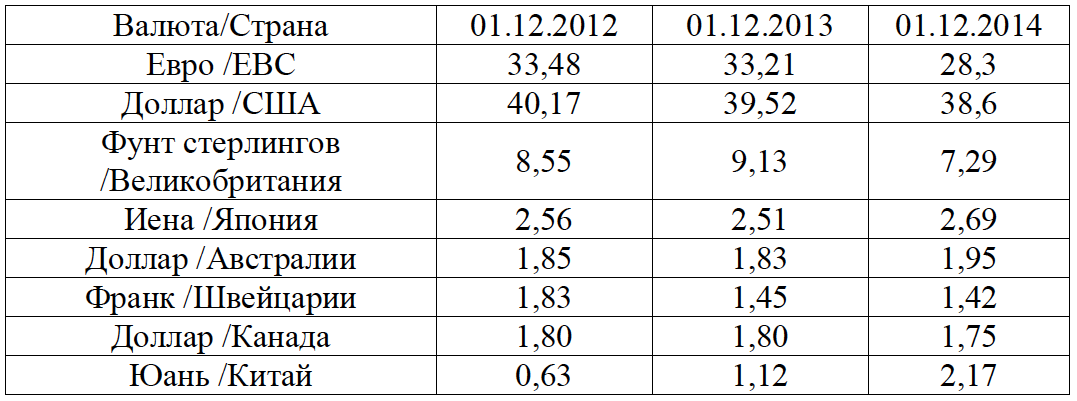 Как видно из таблицы, главенствующие позиции в международных платежах и расчетах продолжает занимать доллар США. Второе место в этом ряду за «евро» в течение всего времени существования данной валюты. Евро как коллективная валюта обслуживает торговые и финансовые отношения внутри валютного союза и в рамках всего Европейского союза. При этом если рассматривать отдельно платежные и расчетные операции в «евро», проводимые вне границ ЕС, то указанная в таблице доля будет значительно меньше. В результате проведенного анализа можно сделать вывод, что в современной мировой экономике ни доллар США, и ни какая-либо другая национальная денежная единица не способны выполнять все функции мировой валюты. То, что нынешние страны-эмитенты мировых резервных валют и, в первую очередь США, активно препятствуют реформированию МВФ и всей валютной системы, лишь способствует разрастанию кризиса в этой сфере. По мнению многих финансистов давно назрела необходимость в переходе к новой форме мировой валютной системы. Однако, как свидетельствует история, такие перемены являлись результатом сложных и длительных переговоров.2.3 Перспективы развития МВС в современных условияхВ последнее время ведётся множество дискуссий по различным вариантам реформирования мировой валютной системы. В том числе:возврат к золотому стандарту;ввод нового валютного эквивалента (корзины эквивалентов);создание поливалютной системы;замена доллара США новой резервной единицей;переход к двухуровневой системе.Следует признать, что в современных условиях золото не может выполнять функцию мирового валютного эквивалента. Конечно, демонетаризация золота и теперь не полностью завершена. Во все времена золото считалось надёжным способом сохранения сбережений. Это особенно актуально во время кризисов. Ныне оно сохраняет функцию «чрезвычайных» мировых денег. Кризис повышения рыночной цены золота, этим обусловлен рост золотых запасов в предкризисный период практически во всех развитых странах. Золото является своеобразным индикатором, по которому можно судить о приближении кризиса. Увеличение стоимости на мировом рынке и рост его доли в золотовалютных резервах развитых стран происходит в преддверии мирового кризиса валютно-финансовой системы.Золото вновь показало хорошие результаты. Седьмой год подряд оно выросло в американских долларах. Котировки золота в долларах США выросли на 10,2% в 2014 году. Золото также выросло в 2014 году против пяти основных мировых валют (табл. 5).Существующие мировые золотые запасы просто не могут покрыть всю мировую денежную массу. Однако в краткосрочной перспективе может существенно увеличиться спрос на золото с частичным возвратом к золотому стандарту.Многие экономисты рассматривают возможность создания многополярной мировой валютной системы путём формирования новых мировых региональных валют и создания международных финансовых центров.Таблица 5. Динамика цен на золото в основных валютахСтраны Персидского залива прорабатывают вопрос создания международной валюты, также вероятна возможность образования экономического союза с введением единой валюты странами Латинской Америки. Страны Азии и Тихоокеанского бассейна рассматривают варианты формирования единой региональной валюты со странами Южной Африки (ЮАР, Лесото, Свазиленд, Намибия, Боствана). Несколько лет ведутся дискуссии об учреждении финансового центра в России с целью использования рубля в качестве валюты стран СНГ.	Формирование новых валют приведёт к дальнейшему ослаблению роли доллара США и созданию поливалютной мировой системы. Проблемы экономики США можно решить только заменой доллара новой национальной или коллективной валютой.Возможные объединения нескольких валют, в особенности с привязкой их к доллару США, вряд ли смогут играть какую-либо роль в расстановке сил в мировом масштабе. Кроме того, следует признать, что внедрение международных валют регионального значения не является гарантией обеспечения стабильности стран, их создавших. Противоречия в интересах отдельных государств могут привести к обострению кризисных явлений и в условиях многополярности мировой валютной системы. Но в любом случае требуется некий единый мировой эквивалент - эталон, средство измерения народных и национальных валют.Текущий финансовый кризис обусловлен отсутствием универсальной мировой денежной единицы, способной нивелировать долларовые и евро проблемы и обеспечить мировое хозяйство надёжной денежной массой. Такая валюта могла бы сыграть решающую роль в неизбежной борьбе между экономическими союзами за увеличение их долей в составе мировых резервов. В то же время, формирование единой резервной валюты - достаточно длительный и болезненный процесс, затрагивающий интересы практически всех стран современного мира.Разработка и переход к новой мировой валютной системе - достаточно длительный процесс. Создание новых мировых валютно-финансовых структур требует существенного времени. Кроме того, нынешние эмитенты мировых ключевых валют, и в первую очередь США, будут активно противостоять такому развитию событий. Внедрение в мировую финансовую систему новых валют может быть сопряжено даже с военной опасностью. Но в целях скорейшего устранения финансовых помех, экономического кризиса необходимо приложить все силы для создания современной финансовой архитектуры.ЗАКЛЮЧЕНИЕС середины XX столетия международные валютные отношения получают новый импульс развития. Интернационализация и глобализация мировой экономики способствует развитию торгово-экономического обмена, расширению валютных отношений между странами. Проблемы устойчивости валют, допустимых границ их колебаний по отношению друг к другу и резервным валютам становятся важнейшими проблемами мирового хозяйственного развития. Создание элективного валютного механизма для бесперебойного осуществления мировых хозяйственных связей становится центральной задачей международной финансовой системы.Современная МВС прошла пять этапов, и наступил новый этап: переход мира к поливалютной системе.В настоящее время наиболее вероятным вариантом формирования мировой резервной валюты является система, основанная на специальных правах заимствования МВФ. Серьезное преимущество этого варианта - его поддержка Китаем. Официальные лица не скрывают своей надежды на то, что новая валюта потеснит американский доллар, возьмет часть его роли на себя.Но нельзя не обращать внимания на доллар, он до сих пор остается сильной валютой, и устойчивое положение в МВС ему обеспечены на многие годы, так как многие страны не спешат расставаться с долларом как резервной валютой.Кризис мировой валютной системы ведет к ломке старой системы и ее замене новой, обеспечивающей относительную валютную стабилизацию. Создание новой мировой валютной системы проходит три основных этапа:становление, формирование предпосылок, определение принципов новой системы; при этом сохраняется ее преемственная связь с прежней системой;формирование структурного единства, завершение построения, постепенная активизация принципов новой системы;образование полноценно функционирующей новой мировой валютной системы на базе законченной целостности и органической увязки ее элементов.Вслед за этим наступает период, когда валютно-экономическое положение отдельных стран улучшается, а мировая валютная система соответствует в определенных пределах условиям и потребностям экономики и функционирует относительно эффективно в интересах ведущих держав.В настоящее время, создание усовершенствованного международного финансового порядка является объективным требованием в ходе борьбы с мировым финансовым кризисом, а также отвечает нуждам США, которые рассчитывают как можно скорее преодолеть финансовый кризис. В связи с тем, что страны мира по-разному определяют истоки финансового кризиса, реформированию финансовой системы предстоит сложный и длительный период. Среди комплекса предложений по преодолению сложившегося кризиса можно выделить создание наднациональной резервной валюты, диверсификация валютной структуры резервов и операций национальных банков и международных финансовых организаций, пересмотр роли и мандата МВФ, которые должны быть приведены в соответствие с новой структурой мировой валютно-финансовой системы.СПИСОК ИСПОЛЬЗУЕМОЙ ЛИТЕРАТУРЫМеждународные валютно-кредитные отношения: учеб. Пособие / В. В. Заболоцкая – 3-е изд., перераб. и доп. – КубГУ, 2016. – 192 с.Деньги. Кредит. Банки: Учебник для бакалавров в вопросах и ответах / Б.И. Соколов, В.В. Иванов. - М.: НИЦ ИНФРА-М, 2016. - 288 с.Макроэкономика: Продвинутый уровень: Курс лекций / Бродский Б. Е. - М.: Магистр, НИЦ ИНФРА-М, 2016. - 336 с.Макроэкономика: Учебник / Л.Е. Басовский, Е.Н. Басовская. - М.: НИЦ ИНФРА-М, 2014. - 202 сМакроэкономика: учебное пособие / И.В. Грузков, Н.А. Довготько, О.Н. Кусакина; под общ. ред. О.Н. Кусакиной. – Ставрополь: ИД ТЭСЭРА., 2014. – 124 с.Общая экономическая теория: Учебник / А.Ю. Воронин; Под общ. ред. А.Ю. Воронина. - М.: НИЦ ИНФРА-М, 2014. - 518 с.:Словарь-справочник по экономической теории (учебное пособие для студентов сельскохозяйственных вузов) / И.В. Грузков, З.С. Дотдуева, Н.А. Довготько и др.; Под общ. ред. О.Н. Кусакиной. – Ставрополь: ТЭСЭРА., 2014. – 380 с.Теория равновесий и регуляторов экономики: учебное пособие / В.С.Гродский М.: ИЦ РИОР, НИЦ ИНФРА-М, 2016. - 195 с.Мировая экономическая статистика http://ru.tradingeconomics.comСостояние внутреннего финансового рынка в январе 2016 г. http://www.cbr.ru/dkp/standart_system/ cond_dfm/cdfm_1601.pdfBank for International Settlements (BIS) http://www.bis.orgThe International Monetary Fund (IMF) http://www.imf.orgThe World Federation of Exchanges, WFE http://www.world-exchanges.orgОсобенности национальной, региональной и мировой валютных системОсобенности национальной, региональной и мировой валютных системОсобенности национальной, региональной и мировой валютных системОсобенности национальной, региональной и мировой валютных системКритерий сравненияВалютные системыВалютные системыВалютные системыКритерий сравненияНациональнаяРегиональнаяМироваяСубъектНациональные субъекты валютного рынкаСубъекты стран, входящих в региональный союзСубъекты мирового валютного рынкаОбъектНациональная валютаЕдиная региональная валюта (Евро)Резервные валюты, международные расчётные валютные единицы (SDR)Валютные отношенияНациональныеМежнациональныеМеждународныеИнституты, обслуживающие операции с валютойНациональные банковские и небанковскиеРегиональные (ЕЦБ, ЕСЦБ, ЕВИ)МВФ, ВБ, ЕвробанкиРегулирующие органыЦентральный банк, Министерство финансовНациональные ЦБ включены в систему Европейского ЦБ, правительства странМФВ, международные валютные соглашенияРежим курса валютыНациональныйРежим курса региональной валютыСмешанныйВалютные ограничения и контрольНациональныеОтсутствие валютных ограниченийМежгосударственное регулирование валютных ограниченийРегламентация международных расчётов страныРегламентация основных форм расчётовРегиональная унификация основных форм расчётовМеждународная унификация основных форм расчётовРегулирование международной ликвидностиНациональное регулирование валютной ликвидности страныРегиональное регулирование валютной ликвидностиМежгосударственное регулирование международной валютной ликвидности1992199220162016млрд. долл.%млрд. долл.%Всего8201005124100Спот39448,05208040,59Форвард аутрайт587,0757911,30Валютные свопы32439,51212941,55Опционы и прочее445,373366,56Динамика цен на золото в основных валютах, %Динамика цен на золото в основных валютах, %Динамика цен на золото в основных валютах, %Динамика цен на золото в основных валютах, %Динамика цен на золото в основных валютах, %Динамика цен на золото в основных валютах, %ГодUSDEURJPYCHFGBP200619,6-0,57,97,07,920075,2-2,10,9-3,0-2,0200818,235,135,736,231,8200922,810,224,013,97,8201031,418,823,422,129,720115,811,014,00,343,7201223,920,427,120,312,1201329,839,113,217,034,5201410,212,73,910,29,2